Stagione Sportiva 2023/2024Comunicato Ufficiale N° 109 del 02/12/2023SOMMARIOSOMMARIO	1COMUNICAZIONI DELLA F.I.G.C.	1COMUNICAZIONI DELLA L.N.D.	1COMUNICAZIONI DEL COMITATO REGIONALE	1COMUNICAZIONI DELLA F.I.G.C.COMUNICAZIONI DELLA L.N.D.COMUNICAZIONI DEL COMITATO REGIONALEModifiche al programma gare del 03/12/2023CAMPIONATO PRIMA CATEGORIAA seguito ordinanza del Sindaco di Castel di Lama del 02.12.2023 che ha disposto la chiusura di tutti gli impianti sportivi la gara CASTEL DI LAMA/AZZURRA SBT del 02.12.2023 è RINVIATAPubblicato in Ancona ed affisso all’albo del Comitato Regionale Marche il 02/12/2023.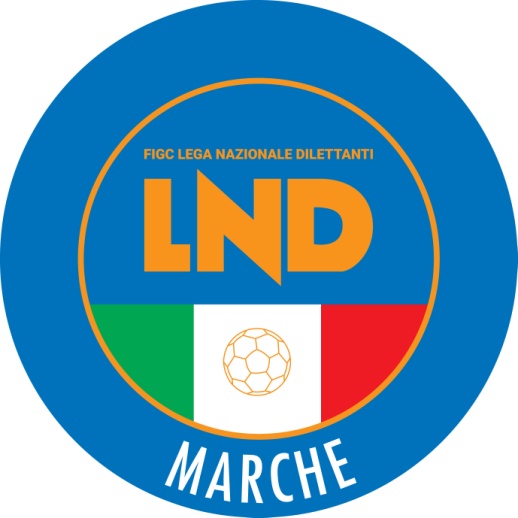 Federazione Italiana Giuoco CalcioLega Nazionale DilettantiCOMITATO REGIONALE MARCHEVia Schiavoni, snc - 60131 ANCONACENTRALINO: 071 285601 - FAX: 071 28560403sito internet: www.figcmarche.it                         e-mail: crlnd.marche01@figc.itpec: marche@pec.figcmarche.it  Il Segretario(Angelo Castellana)Il Presidente(Ivo Panichi)